МАТЕРИЈАЛ ЗА ШЕСТИ РАЗРЕД,ЧЕТВРТА НЕДЕЉАДРАГИ УЧЕНИЦИНАДАМ СТЕ ДА СТЕ СВИ ДОБРО И ДА ВАМ НЕ ПАДА ТЕШКО ИЗРАДА ДОМАЋИХ ЗАДАТАКА НА ОВАЈ НАЧИН.Данас ћу да вам напишем нешто о разредној студији.Шта је то?То је научни или стручни рад који обрађује неки проблем.Усмено представљање разредне студије има облик јавног излагања,групе из једног разреда представљају своје радове и пројекте испред група другог разреда и испред жирија.Свака студијска група има 4 минута за увод свог излагања. Ученици смеју да користе сликовне приказе приликом излагања.Приликом излагања јако је важна убедљивост.Овога пута ћемо се организовати другачије.Свако од вас ће да напише свој  пројекат на одређену тему.Наша тема је У СУСРЕТ УСКРСУ.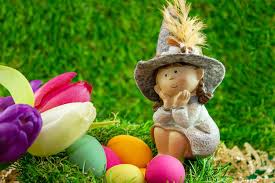 Пишите о породичним и црквеним обичајима на овај дан.Можете и све да илуструјете да би још лепше изгледало.Једна лепа тема за један лепи празник.СРЕЋАН РАД!